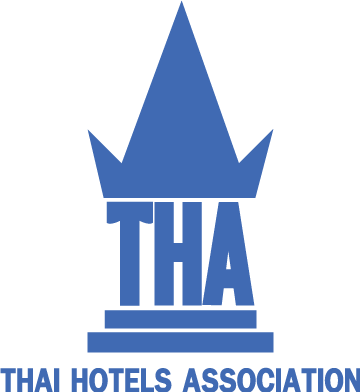 วันที่ 2 มีนาคม 2566สมาคมโรงแรมไทย (THA)ประกาศ ผลสำรวจความเชื่อมั่นของผู้ประกอบการที่พักแรม เดือน กุมภาพันธ์ 2566	อัตราการเข้าพักเพิ่มขึ้นจากเดือนก่อน ตามการเข้าพักของนักท่องเที่ยวต่างชาติที่เพิ่มขึ้น โดยเริ่มเห็นนักท่องเที่ยวจีนเดินทางเข้ามาบ้าง ส่งผลดีต่อโรงแรมในเกือบทุกภูมิภาค ยกเว้นภาคเหนือและภาคอีสานที่จำนวนนักท่องเที่ยวแผ่วลงหลังหมดฤดูกาลท่องเที่ยว อย่างไรก็ตามโรงแรมยังมีปัญหาขาดแคลนแรงงาน ซึ่งส่งผลให้กระทบคุณภาพการบริการบ้าง โดยส่วนใหญ่ปรับตัวด้วยการจ้างพนักงาน Part-time และเพิ่ม OT เพื่อบรรเทาปัญหา นอกจากนี้ ปัญหาต้นทุนที่สูงขึ้น เช่น ค่าไฟ ราคาวัตถุดิบ ทำให้โรงแรมต้องการมาตรการช่วยเหลือด้านต้นทุนมากที่สุดดัชนีความเชื่อมั่นผู้ประกอบการที่พักแรม(Hotel Business Operator Sentiment Index)เดือน กุมภาพันธ์ 2566 (สำรวจระหว่างวันที่ 8-22 กุมภาพันธ์ 2566)จากผู้ตอบแบบสำรวจจำนวน 120 แห่ง อัตราการเข้าพัก เดือน ก.พ 66 อัตราการเข้าพักเฉลี่ยอยู่ที่ 66% เพิ่มขึ้นจาก ม.ค. 66 ที่ 64% ตามการเข้าพักของนักท่องเที่ยวต่างชาติที่เพิ่มขึ้น โดยเริ่มเห็นนักท่องเที่ยวจีนเดินทางเข้ามาบ้าง แต่ส่วนใหญ่ยังเป็นกลุ่มเดินทางท่องเที่ยวด้วยตัวเอง (Free Individual Traveler : FIT) ซึ่งส่งผลดีต่อโรงแรมในเกือบทุกภูมิภาค ยกเว้นภาคเหนือและภาคอีสาน ส่วนหนึ่งจากจำนวนนักท่องเที่ยวไทยที่แผ่วลงหลังหมดฤดูกาลท่องเที่ยว ทั้งนี้ คาดการณ์อัตราการเข้าพักโดยรวมในเดือน มี.ค. 66 อยู่ที่ 61%อัตราการเข้าพักเฉลี่ย เดือน  ม.ค.66 -ก.พ. 66ลูกค้าหลักของผู้ตอบส่วนใหญ่เป็นลูกค้าต่างชาติ สะท้อนจากโรงแรมที่มีสัดส่วนลูกค้าต่างชาติมากกว่า 50% คิดเป็น 70% ของผู้ตอบแบบสำรวจ เพิ่มขึ้นจากเดือนก่อน ทั้งนี้ หากพิจารณากลุ่มลูกค้าต่างชาติที่เข้าพักส่วนใหญ่เป็นลูกค้าเอเชียและตะวันออกกลาง และยุโรปตะวันตก ตามลำดับการจ้างงาน โรงแรมยังเผชิญปัญหาขาดแคลนแรงงานใกล้เคียงเดือนก่อน โดยมากกว่าครึ่งหนึ่งมองว่ากระทบคุณภาพบริการ และบางส่วนมองว่าอาจจะกระทบต่อจำนวนลูกค้าที่รองรับได้ หากปัญหาขาดแคลนแรงงานยังไม่คลี่คลายมาตรการช่วยเหลือที่ผู้ประกอบการต้องการจากภาครัฐโรงแรมส่วนใหญ่ต้องการมาตรการช่วยเหลือด้านต้นทุนมากที่สุด โดยเฉพาะค่าสาธารณูปโภค เช่น ค่าน้ำ ค่าไฟ รวมถึงการควบคุมราคาสินค้าหรือวัตถุดิบ และมาตรการลดหย่อนภาษี (เช่น นำค่าใช้จ่ายค่าจ้างนักศึกษาฝึกใหม่ หรือปรับปรุงโรงแรมมาลดหย่อนภาษี) รองลงมาคือ มาตรการกระตุ้นการท่องเที่ยว เช่น ประชาสัมพันธ์และนำเสนอการท่องเที่ยวไทยอย่างสม่ำเสมอ จัดกิจกรรมต่าง ๆ สร้างแหล่งท่องเที่ยวใหม่ อำนวยความสะดวกและลดขั้นตอนการขอ Visa On Arrival (VOA) รวมถึงการเร่งปรับปรุงแหล่งท่องเที่ยว / โครงสร้างพื้นฐานให้มีความทั่วถึงมากขึ้น นอกจากนี้ ธุรกิจโรงแรมยังต้องการความช่วยเหลืออื่น ๆ เพิ่มเติม เช่น จัดระเบียบการจราจรและดูแลความสะอาดความปลอดภัยของแหล่งท่องเที่ยว สร้างภาพลักษณ์ที่ดีของประเทศเพื่อดึงดูดนักท่องเที่ยวคุณภาพ มีมาตรการด้านวีซ่าเพื่อดึงดูดนักท่องเที่ยวจากบางตลาด และออกกฎหมายควบคุมค่า Commission ของ Online Travel Agent (OTA)ประเด็นพิเศษ #1 : ปัญหาการขาดแคลนแรงงานปัจจุบันโรงแรมที่เผชิญปัญหาขาดแคลนแรงงานเน้นปรับตัวด้วยการจ้างพนักงาน Part-time เพิ่ม (56%) และเพิ่ม OT (43%) เป็นหลัก ขณะที่อีก 3 เดือนข้างหน้า โรงแรมราว 40% ต้องการจำนวนแรงงานเพิ่มขึ้นไม่เกิน 5% ของแรงงานในปัจจุบันสำหรับการดำเนินธุรกิจโรงแรมในปี 2566 การฟื้นตัวมีแนวโน้มที่ชัดเจนมากขึ้น รวมถึงปัจจัยบวกการเดินทางของนักท่องเที่ยวชาวจีนที่เร็วกว่าคาด  แต่ยังคงต้องติดตามในเรื่องของต้นทุนทางธุรกิจที่ปรับตัวสูงขึ้น อาทิต้นทุนราคาสินค้า พลังงาน รวมไปถึงต้นทุนทางการเงินอย่างอัตราดอกเบี้ยของธนาคารพาณิชย์มีทิศทางปรับตัวสูงขึ้น สถานการณ์ปัญหาการขาดแคลนแรงงานที่ไม่เพียงพอต่อการรองรับนักท่องเที่ยว  ซึ่งแรงงานส่วนใหญ่มีความรู้และทักษะในงานด้านบริการไม่มากนัก การลงทุนด้านการฝึกอบรมเพื่อพัฒนาศักยภาพให้แก่พนักงาน การเพิ่มค่าแรงเพื่อดึงดูดแรงงานให้เขามาทำงาน ถือว่าเป็นค่าใช้จ่ายที่ยังต้องแบกรับและอาจจะส่งผลกระทบต่อสภาพคล่องของผู้ประกอบการในระยะยาว    ทั้งนี้การแข่งขันในภาคธุรกิจโรงแรมและที่พักเพิ่มขึ้น ยังเป็นแรงกดดันต่อธุรกิจ ผู้ประกอบการธุรกิจท่องเที่ยวยังคงต้องทำงานหนักและเตรียมความพร้อมต่อสถานการณ์ต่างๆ โดยจำเป็นต้องปรับกลยุทธ์การตลาดด้วยรวมถึงการศึกษาตลาดมากขึ้น ทั้งในเรื่องของเทรนด์และความต้องการของนักท่องเที่ยว โดยเฉพาะเทรนด์ใส่ใจสิ่งแวดล้อมและตอบแทนสู่สังคมของนักท่องเที่ยวยุคใหม่เพื่อให้สอดคล้องกับความต้องการสมาคมโรงแรมไทย หวังว่า จากการที่ประเทศอินเดียได้ปรับมาตรการยกเลิกการตรวจ RT-PCR  สำหรับผู้โดยสารระหว่างประเทศที่เดินทางเข้าอินเดียจากหรือผ่านสาธารณรัฐประชาชนจีน สิงคโปร์ ฮ่องกง เกาหลี ไทย และญี่ปุ่น ที่ผ่านมา  จะส่งผลดีต่อการท่องเที่ยวของไทย  รวมถึงช่วงวันหยุดยาวเทศกาลสงกรานต์ และมาตรการกระตุ้นการท่องเที่ยวของภาครัฐ จากโครงการเราเที่ยวด้วยกัน เฟส5 จะเพิ่มโอกาสในการท่องเที่ยวในประเทศ  ทำให้เศรษฐกิจการท่องเที่ยวและโรงแรมปรับตัวดีขึ้นอย่างต่อเนื่องที่มา : การสำรวจความเชื่อมั่นผู้ประกอบการที่พักแรม  โดย สมาคมโรงแรมไทย ร่วมกับ ธนาคารแห่งประเทศไทยสมาคมโรงแรมไทย ขอบคุณสำหรับการเผยแพร่ข่าว และหากต้องการข้อมูลเพิ่มเติมกรุณาติดต่อ : 02 282 5277ภาคม.ค. 66ก.พ. 66ภาคเหนือ62.357.1ภาคตะวันออกเฉียงเหนือ36.736.5ภาคตะวันออก55.669.8ภาคกลาง69.368.8ภาคใต้71.975.3